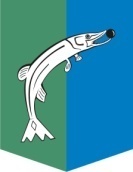 АДМИНИСТРАЦИЯСЕЛЬСКОГО ПОСЕЛЕНИЯ НИЖНЕСОРТЫМСКИЙСургутского районаХанты – Мансийского автономного округа – ЮгрыПОСТАНОВЛЕНИЕ«11» мая 2022 года                                                                             			№ 159п. НижнесортымскийО внесении изменений в постановление администрации сельского поселения Нижнесортымский от 11.03.2021 № 104В соответствии Федеральными законами от 10.01.2002 № 7-ФЗ «Об охране окружающей среды», от 06.10.2003 № 131-ФЗ «Об общих принципах организации местного самоуправления в Российской Федерации», в целях приведения муниципального правового акта в соответствие с действующим законодательством:1. Внести в постановление администрации  сельского поселения Нижнесортымский от 11.03.2021 № 104 «Об утверждении Порядка взимания и возмещения восстановительной стоимостизелёныхнасажденийна территории сельскогопоселенияНижнесортымский» следующие изменения:1.1. В пункте 2 постановления слово «снос» заменить словом «вырубку».1.2.В пункте 2 приложения 1  к постановлению слова «снос или пересадку» заменить словом «вырубку».1.3. По тексту приложений 1, 2 к постановлению слово в соответствующих падежах «снос» словом в соответствующих падежах «вырубка».1.4. В пункте 1 приложения  3 к Порядку слова «разрешённый снос» заменить словами «разрешённую вырубку».1.5. По тексту приложения 3 к Порядку слово «снос» заменить словом «вырубку».2. Обнародовать настоящее постановление и разместить на официальном сайте администрации сельского поселения Нижнесортымский.3. Настоящее постановление вступает в силу после обнародования.Глава поселения                                                                                      П.В. Рымарев